ВНИМАНИЕ: при оплате обращать внимание на код дохода – 31810807200010039110 и счет получателя: - 40102810745370000024Уважаемые плательщики, оплатить услуги Главного управления Министерства юстиции Российской Федерации по Нижегородской области Вы можете в отделении «Сбербанк» и мобильном приложении «Сбербанк Онлайн».ВНИМАНИЕ: при оплате обращать внимание на код дохода – 31810807200010039110 и счет получателя: - 40102810745370000024Уважаемые плательщики, оплатить услуги Главного управления Министерства юстиции Российской Федерации по Нижегородской области Вы можете в отделении «Сбербанк» и мобильном приложении «Сбербанк Онлайн».ИЗВЕЩЕНИЕ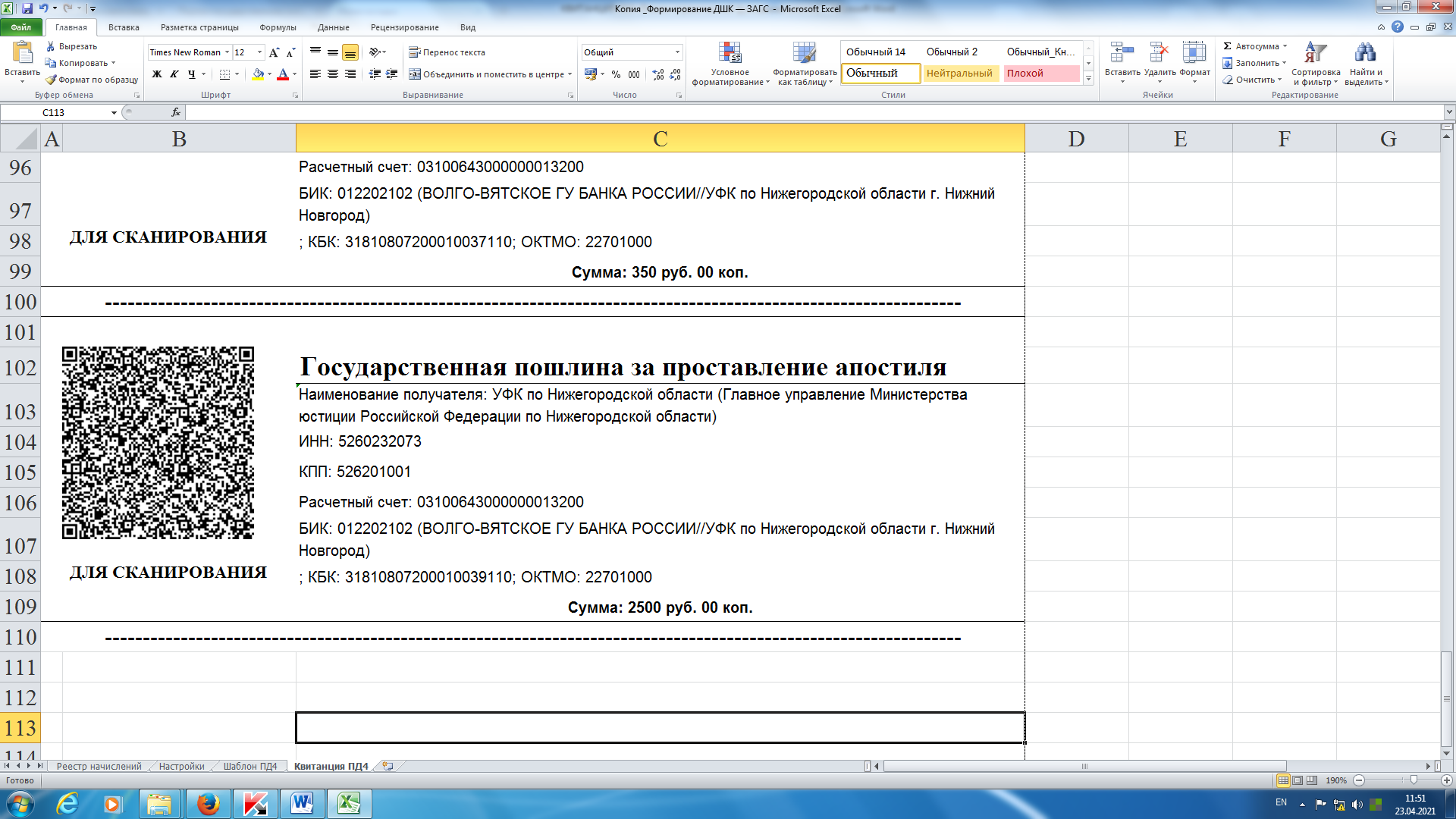 Получатель платежаУФК по Нижегородской области (Главное управление Министерства юстиции Российской Федерации по Нижегородской области) , (л/с 04321880220)УФК по Нижегородской области (Главное управление Министерства юстиции Российской Федерации по Нижегородской области) , (л/с 04321880220)УФК по Нижегородской области (Главное управление Министерства юстиции Российской Федерации по Нижегородской области) , (л/с 04321880220)УФК по Нижегородской области (Главное управление Министерства юстиции Российской Федерации по Нижегородской области) , (л/с 04321880220)ИНН5260232073ИЗВЕЩЕНИЕУФК по Нижегородской области (Главное управление Министерства юстиции Российской Федерации по Нижегородской области) , (л/с 04321880220)УФК по Нижегородской области (Главное управление Министерства юстиции Российской Федерации по Нижегородской области) , (л/с 04321880220)УФК по Нижегородской области (Главное управление Министерства юстиции Российской Федерации по Нижегородской области) , (л/с 04321880220)УФК по Нижегородской области (Главное управление Министерства юстиции Российской Федерации по Нижегородской области) , (л/с 04321880220)КПП526201001ИЗВЕЩЕНИЕБанк получателяВОЛГО-ВЯТСКОЕ ГУ БАНКА РОССИИ //УФК по Нижегородской области г. Нижний НовгородВОЛГО-ВЯТСКОЕ ГУ БАНКА РОССИИ //УФК по Нижегородской области г. Нижний НовгородВОЛГО-ВЯТСКОЕ ГУ БАНКА РОССИИ //УФК по Нижегородской области г. Нижний НовгородВОЛГО-ВЯТСКОЕ ГУ БАНКА РОССИИ //УФК по Нижегородской области г. Нижний НовгородБИК012202102ИЗВЕЩЕНИЕСчет получателя401028107453700000244010281074537000002440102810745370000024401028107453700000244010281074537000002440102810745370000024ИЗВЕЩЕНИЕКазначейский счет031006430000000132000310064300000001320003100643000000013200031006430000000132000310064300000001320003100643000000013200ИЗВЕЩЕНИЕНаименование операции (работы, услуги)Госпошлина за проставление апостиляГоспошлина за проставление апостиляГоспошлина за проставление апостиляГоспошлина за проставление апостиляГоспошлина за проставление апостиляГоспошлина за проставление апостиляИЗВЕЩЕНИЕКод дохода3181080720001003911031810807200010039110Код ОКТМО227010002270100022701000ИЗВЕЩЕНИЕФ., И., О. плательщикаИЗВЕЩЕНИЕАдрес  жительстваСумма платежаЛицевой счет плательщикаДатаПодпись плательщикаИЗВЕЩЕНИЕПолучатель платежаУФК по Нижегородской области (Главное управление Министерства юстиции Российской Федерации по Нижегородской области) , (л/с 04321880220)УФК по Нижегородской области (Главное управление Министерства юстиции Российской Федерации по Нижегородской области) , (л/с 04321880220)УФК по Нижегородской области (Главное управление Министерства юстиции Российской Федерации по Нижегородской области) , (л/с 04321880220)УФК по Нижегородской области (Главное управление Министерства юстиции Российской Федерации по Нижегородской области) , (л/с 04321880220)ИНН5260232073ИЗВЕЩЕНИЕУФК по Нижегородской области (Главное управление Министерства юстиции Российской Федерации по Нижегородской области) , (л/с 04321880220)УФК по Нижегородской области (Главное управление Министерства юстиции Российской Федерации по Нижегородской области) , (л/с 04321880220)УФК по Нижегородской области (Главное управление Министерства юстиции Российской Федерации по Нижегородской области) , (л/с 04321880220)УФК по Нижегородской области (Главное управление Министерства юстиции Российской Федерации по Нижегородской области) , (л/с 04321880220)КПП526201001ИЗВЕЩЕНИЕБанк получателяВОЛГО-ВЯТСКОЕ ГУ БАНКА РОССИИ //УФК по Нижегородской области г. Нижний НовгородВОЛГО-ВЯТСКОЕ ГУ БАНКА РОССИИ //УФК по Нижегородской области г. Нижний НовгородВОЛГО-ВЯТСКОЕ ГУ БАНКА РОССИИ //УФК по Нижегородской области г. Нижний НовгородВОЛГО-ВЯТСКОЕ ГУ БАНКА РОССИИ //УФК по Нижегородской области г. Нижний НовгородБИК012202102ИЗВЕЩЕНИЕСчет получателя401028107453700000244010281074537000002440102810745370000024401028107453700000244010281074537000002440102810745370000024ИЗВЕЩЕНИЕКазначейский счет031006430000000132000310064300000001320003100643000000013200031006430000000132000310064300000001320003100643000000013200ИЗВЕЩЕНИЕНаименование операции (работы, услуги)Госпошлина за проставление апостиляГоспошлина за проставление апостиляГоспошлина за проставление апостиляГоспошлина за проставление апостиляГоспошлина за проставление апостиляГоспошлина за проставление апостиляИЗВЕЩЕНИЕКод дохода3181080720001003911031810807200010039110Код ОКТМО227010002270100022701000ИЗВЕЩЕНИЕФ., И., О. плательщикаИЗВЕЩЕНИЕАдрес  жительстваСумма платежаЛицевой счет плательщикаДатаПодпись плательщика